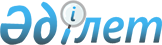 Қазақстан Республикасы Денсаулық сақтау ісі жөніндегі агенттігінің "Қазақ кардиология ғылыми-зерттеу институты" республикалық мемлекеттік қазыналық кәсіпорнын қайта атау туралыҚазақстан Республикасы Үкіметінің қаулысы 2001 жылғы 7 қыркүйек N 1163

      Қазақстан Республикасының Үкіметі қаулы етеді: 

      1. Қазақстан Республикасы Денсаулық сақтау ісі жөніндегі агенттігінің "Қазақ кардиология ғылыми-зерттеу институты" республикалық мемлекеттік қазыналық кәсіпорны Қазақстан Республикасы Денсаулық сақтау ісі жөніндегі агенттігінің "Кардиология және ішкі аурулар ғылыми-зерттеу институты" республикалық мемлекеттік қазыналық кәсіпорны (бұдан әрі - Кәсіпорын) болып қайта аталсын. 

      2. Қазақстан Республикасының Денсаулық сақтау ісі жөніндегі агенттігі Қазақстан Республикасының заңнамасында белгіленген тәртіппен: 

      1) Кәсіпорынның жарғысын бекітсін және әділет органдарында қайта тіркелуін қамтамасыз етсін; 

      2) осы қаулыдан туындайтын өзге де шараларды қабылдасын. 

      3. Қазақстан Республикасы Үкіметінің кейбір шешімдеріне мынадай өзгерістер енгізілсін: 



      1) күші жойылды - ҚР Үкіметінің 05.08.2013 № 796 қаулысымен;

      2) "Қазақстан Республикасының Денсаулық сақтау ісі жөніндегі агенттігінің мәселелері" туралы Қазақстан Республикасы Үкіметінің 1999 жылғы 3 желтоқсандағы N 1852 P991852_ қаулысына (Қазақстан Республикасының ПҮКЖ-ы, 1999 ж., N 53, 527-құжат):

      көрсетілген қаулымен бекітілген Қазақстан Республикасы Денсаулық сақтау ісі жөніндегі агенттігінің қарауындағы ұйымдардың тізбесінде:

      "Мемлекеттік кәсіпорындар" деген 2-бөлімдегі реттік нөмірі 34-жол мынадай редакцияда жазылсын:

      "34. Кардиология және ішкі аурулар ғылыми-зерттеу институты".

      Ескерту. 3-тармаққа өзгеріс енгізілді - ҚР Үкіметінің 05.08.2013 № 796 қаулысымен.

      4. Осы қаулы қол қойылған күнінен бастап күшіне енеді.      Қазақстан Республикасының

      Премьер-Министрі
					© 2012. Қазақстан Республикасы Әділет министрлігінің «Қазақстан Республикасының Заңнама және құқықтық ақпарат институты» ШЖҚ РМК
				